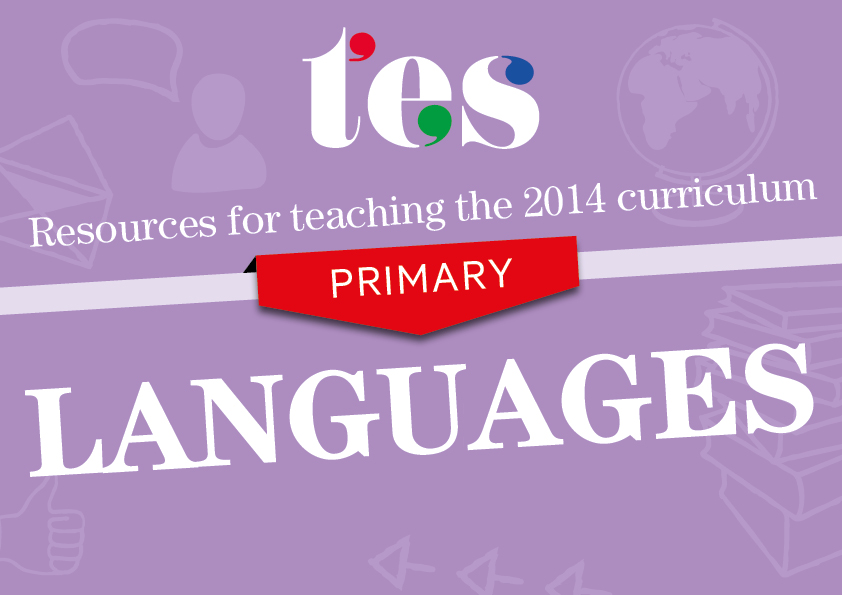 SpanishKey Stage 2Resources to help you teach the following curriculum areas for Spanish:ListeningSpeakingReadingWritingKey Stage 2 Spanish – ListeningPupils should be taught to:Key Stage 2 Spanish – SpeakingPupils should be taught to:Key Stage 2 Spanish – ReadingPupils should be taught to:Key Stage 2 Spanish – WritingPupils should be taught to:Key Stage 2 Spanish – Grammar Pupils should be taught to:Listen attentively to spoken language and show understanding by joining in and respondingQuerido Zoo audio storyThe Spanish version of Dear Zoo with embedded audio files.Body parts songLearners show their understanding by joining in with the actions to this catchy song. Songs in SpanishA number of finger rhymes and children’s songs in Spanish.El nabo gigante storytelling lessonLearners join in with the repeated phrases, responding with actions to the story.Explore the patterns and sounds of language through songs and rhymes and link the spelling, sound and meaning of wordsSpanish vowel sounds rapA rap to practice vowel sounds with p in Spanish.Spanish playground gamesThis resource includes a number of playground rhymes and songs in Spanish.La Casa de PedroA repetitive story that grows as learners listen and repeat.Practice of pronunciation of Spanish vowels audioLearners listen and fill in the missing vowels by making links between sound and spelling.Engage in conversations; ask and answer questions; express opinions and respond to those of othersJugo de naranja songThis song about orange juice introduces opinions in Spanish – me gusta / no me gusta.Spanish phonicsLearners are encouraged to make simple sentences giving their opinions, both positive and negative, of images.Expressing simple opinions about nounsLearners express simple opinions about singular and plural nouns in Spanish.Easy learning conversation SpanishShort audio clips with lots of everyday Spanish phrases.Seek clarification and helpSpanish phonics This resource includes important phrases to help learners seek help in the Spanish classroom.Using Spanish in the classroomA game that encourages the use of Spanish in the classroom for daily routines.Toolkit phrasesSome important phrases for learners to use when seeking help, with audio.¿Cómo se escribe?Asking how to spell a word is a frequent and important question.Speak in sentences, using familiar vocabulary, phrases and basic language structures. Describe people, places, things and actions orallySpanish hobbies and sportsA presentation to enable learners to vocalise their likes and dislikes in sentences.Classroom items vocab practiceLearners watch items fly across the screen and state what they see in a sentence using es and the appropriate indefinite article (un/una) with the item.Donde vives y que hay allíLearners form simple sentences about where they live.Sentence buildingLearners use sentences about picture A to form sentences about picture B.Develop accurate pronunciation and intonation so that others understand when they are reading aloud or using familiar words and phrasesSpanish phonicsA presentation that contains key Spanish phonics. Phonics – Trabalenguas Tongue twisters to increase fluency and pupils’ ability to get their mouths around the sounds of Spanish. Spanish sounds – Phonic hooksA presentation on the pronunciations c, g, h, j, ll, ñ, v and z in Spanish with accompanying video.Phonics card activityPicture slides that can be printed out and made into a phonics card activity.Present ideas and information orally to a range of audiences¿Qué tiempo hace?Learners create weather reports in this activity.La cenicientaLearners take part in a short play in Spanish.Pilar se presentaLearners listen to Pilar introducing herself and prepare their own introduction.Expressing simple opinionsLearners express their opinions, both positive and negative, about various images and ideas.Read carefully and show understanding of words, phrases and simple writingSpanish phonics – CognatesThis resource encourages learners to look at cognates (English/Spanish) and pronounce them using Spanish phonic rules.Los deportes and las opinionsThis resource includes a reading activity where learners match short statements about individuals’ sporting preferences to images. Me gusta platesLearners read short texts about food likes/dislikes and draw food onto plates accordingly.A letter about musical opinionsA reading comprehension on a short letter about musical preferences.Appreciate stories, songs, poems and rhymes in the languageLa oruga hambrienta audio storySpanish version of The Very Hungry Caterpillar with embedded sound files. Rhyme and song about monthsA rhyme to remember the number of days in the months and a song linked to San Fermín celebrations that also feature months. Hombre de color presentationA simple story in Spanish using colours and with a moral about racism. La Primavera by Antonio MachadoLearners read and respond to this Spanish poem about spring.Broaden their vocabulary and develop their ability to understand new words that are introduced into familiar written material, including through using a dictionary Los habitates – Animal habitatsLearners match animal pictures to their names in Spanish, then to their habitats.Numbers 1-31 in several languagesLearners complete a table of numbers 1-31 in Spanish, French and Latin by comparing languages and looking for patterns and clues.Usar un diccionario A presentation with activities to help learners use a bilingual dictionary (first of a series of three).Dictionary skillsThis resource familiarises learners with the layout of a bilingual dictionary.Write phrases from memory, and adapt these to create new sentences, to express ideas clearlyPoema del monstruoThe poem starts and learners complete it to describe their monster by comparing his features to other things.Querido Zoo storyboardHaving listened to and repeated the story of Querido Zoo, learners adapt the story to create their own version using this storyboard as support.Nationalities Learners work on a poem and then recycle vocabulary to create their own version.Mini-book projectHaving worked on a story for several weeks, learners make a mini-book and write their own versionDescribe people, places, things and actions in writingSeñor Cabeza NaranjaA simple story that provides a stimulus for learners to write their own versions of the story.Telling the time writing practicePupils write the time shown on the clocks in Spanish.Baboon on the moonLearners write human sentences as a class, as well as forming individual texts about a silent film.Mi colegioLearners reply to a letter and describe their school in Spanish.Understand gender of nouns, definite and indefinite articles Comida y bebida categorizarAn activity in which learners sort food and drink vocabulary according to gender.Backpack vocabulary: Gender practice activityLearners decide if items are masculine or feminine and see the items move to the correct side – red for feminine, blue for masculine. Happy families gameA card game to reinforce the idea of gender in Spanish.Masculine and feminine animalsLearners are introduced to gender in this resource and given a tip on deciding which gender a noun might be.Understand singular and plural forms of nouns Introduction of plurals of animalsA clear introduction to making plurals by adding an -s.Singular and plural articlesLearners look at the connection between gender and the definite and indefinite article.Nuestros amigos los animalesLearners apply rules they have learnt to predict the plural form from singular noun given, and learn new ones.Pencil case vocabulary odd one outAn odd-one-out resource with the ‘odd one out’ decided by number or gender.Recognise adjectives, place and agreementIntroduction to the concept of adjectival agreementsThis simple presentation clearly shows how adjectival agreement works in Spanish using animal and colour as the context. ¿Cómo eres?An activity in which learners look for mistakes based on adjectival agreements. Adjectival practice with Mr Men and Little MissChildren decide on the adjectival ending on the names of the Mr Men and Little Miss. Adjectives to give reasonsA gap-fill to practice adjectival agreements with opinions. Conjugate key verbs (and make verbs negative)Backpack vocabulary positive and negative responsesLearners form positive and negative responses using the verb ‘tener’.Spanish holidays presenteA presentation that presents the verb ‘ir’ using a song and then uses it to describe holidays.Present tense of ser and estar using the gerundA video presentation on the use and conjugation of ser and estar Los medios de transporteThis activity focuses on transport vocabulary in Spanish.Use high-frequency sentence-builders, such as connectives and qualifiers, (adverbs of time, prepositions of place)Pedro y la caja story prepositionsLearners are introduced to prepositions of place through an illustrated story about Pedro the dog.Routine and adverbs 1 – Routine and adverbs 2 This pair of resources uses reading comprehensions to introduce adverbs ending with ‘mente’ in the context of routine.Connectives and opinions displayAttractive display with connectives on Spanish plugs.Como/bebo + frequency phrasesAn activity to form sentences about how often food/drink is eaten/drunk using frequency phrases and connectives.